МДОУ «Детский сад № 95»Материал для занятий с детьми дома по тематической неделе «Земля – наш общий дом».(подготовительная группа)Подготовила и составила: Никитина В.АОпыт - эксперимент «Как очистить воду»Жила-была река. Сначала она жила среди  высоких стройных елей и белоствольных берёз. И все говорили: какая вкусная, какая чистая вода! Река очень любила путешествовать. Однажды она очутилась в городе. Здесь стояли огромные дома, в которых жили люди. Они обрадовались реке и попросили её остаться в городе. Река согласилась. Шли годы. Люди привыкли к реке и уже ни о чём её не просили, а делали всё, что им вздумается. Однажды на её берегах они построили завод, из труб которого в реку потекли грязные потоки. Потемнела река от печали, стала грязной и мутной. Никто уже не говорил: «Какая чистая, какая красивая река!» никто не гулял на её берегах. В ней мыли машины. Покрылась река чёрной плёнкой, стали её жители – растения и рыбы – задыхаться без воздуха. Совсем заболела река. 
«Нет, - думает, - Не могу больше оставаться с людьми. Надо уходить от них, иначе я стану мёртвой рекой». Позвала она на помощь своих жителей. « Я всегда была для вас родным домом, а теперь пришла беда, ваш дом разрушили люди, и я заболела. Помогите мне выздороветь, и мы уйдём  подальше от неблагодарных людей». 
Собрались речные жители, очистили свой дом от грязи, вылечили речку. 
И побежала она в край своего детства, туда, где росли ели и берёзы, где человек – редкий гость. 
А жители города на следующий день обнаружили, что остались они одни, без реки. Не стало в домах света, остановились заводы, исчезла вода из кранов. Остановилась жизнь в городе. Тогда самый старый и мудрый горожанин сказал: «Я знаю, почему от нас ушла речка. Когда я был маленький, я купался в её чистой воде. Она всегда была нам другом и помощником, а мы не ценили этого. Мы обидели речку и должны попросить у неё прощения». 
Отправились самые сильные и выносливые горожане искать речку. Долго они её искали и нашли, но не сразу её узнали: ведь она стала чистой и прозрачной. 
Попросили люди речку поскорее вернуться в город, рассказали, как им плохо без неё, пообещали заботиться о ней. На фабрики и заводы поставили фильтры, машины мыли на специальных мойках. Речка была добрая и не помнила зла. Предложите ребенку провести опыт – эксперимент по очистке воды:Необходимо приготовить: стакан  №1 с водой и стакан пустой №2, №3, песок, стружки от карандаша, подсолнечное масло, воронку, бумажную салфетку, лист формата А4, ножницыНасыпать  в стакан с водой №1 песок, стружку от карандаша и капните подсолнечное масло. Перемешайте.Для начала выполним быструю очистку от самых крупных частиц при помощи фильтра из бумажной салфетки.Наш готовый фильтр кладем внутрь воронки и опускаем в стакан №2. Аккуратно выливаем воду из стакана №1. Обратите внимание ребенка, что смог поймать наш фильтр. Вода стала чище, но не прозрачной, так как мелкие частицы проскользнули через волокна салфетки.Попробуем поймать мелкие частицы фильтром из более плотной бумаги. Берем обычный лист и складываем его пополам, затем еще раз пополам. Режем с уголка, чтобы получился конус. Раскрываем «кармашек» фильтра.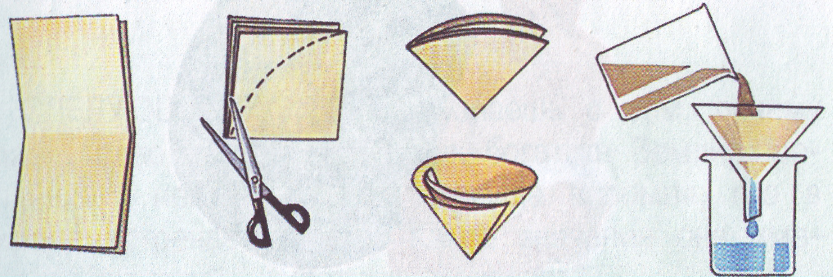 Берем пустой стакан, фильтр кладем внутрь воронки и опускаем в стакан. Выливаем воду и терпеливо ждем. Через плотную бумагу вода просачивается медленно по капельке. Прошедшая через такой фильтр вода уже прозрачная на вид. Так мы удалили все видимые примеси.Интернет - источникиМеждународный образовательный портал https://www.maam.ru/Социальная сеть работников образования https://nsportal.ru/ МУЛЬТИУРОК https://multiurok.ru/